NameTitle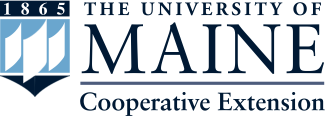 NameTitleNameTitleNameTitleNameTitleNameTitleNameTitleNameTitle